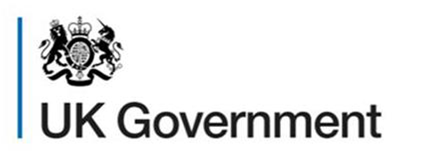 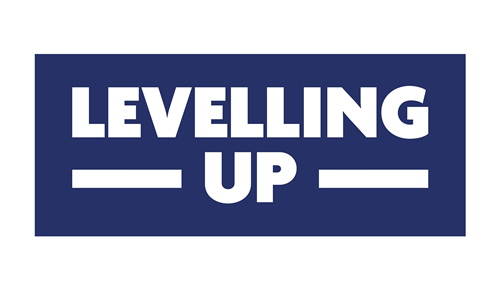 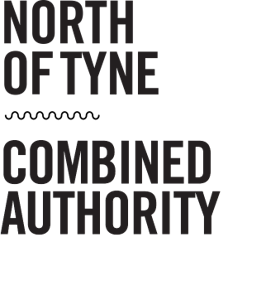 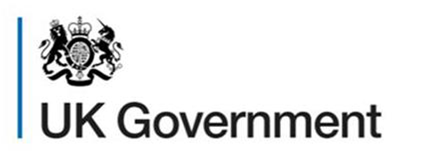 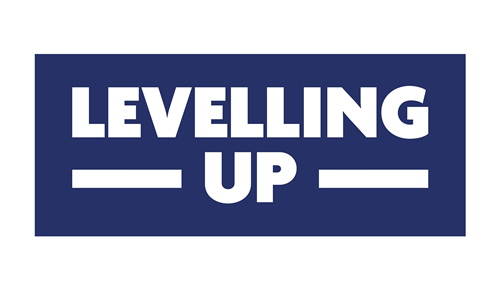 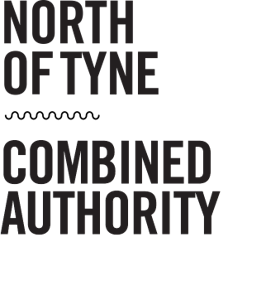 Open Call Application Form GuidanceThe North of Tyne Combined Authority (NTCA) is inviting applications to deliver a volunteering and social action programme which is part of our UKSPF Communities and Place investment. We are interested in proposals that develop social and human capital across the North of Tyne Combined Authority area. Further information on the NTCA’s Communities and Place Investment is included the ‘UKSPF Communities and Place Specification’ separately attached.You are required to submit your application to meet the specification, failure to do so will result in your application being excluded and not evaluated further. It is essential that you comply with the following instructions in the preparation and submission of your application. NTCA reserves the right to reject any application that does not comply with these instructions.Applications must be received by noon 3rd May 2023. Any application not fully completed and submitted after this date and time will be disregarded by the assessment panel.Applications must be submitted electronically to UKSPFvolunteering@northoftyne-ca.gov.uk including the words “Communities and Place Investment (Volunteering)” in the subject line.  If you have any questions about this application, please direct these to UKSPFvolunteering@northoftyne-ca.gov.uk including “Communities and Place Investment (Volunteering)” in the title. Please note that any questions you raise during this application process that are not commercially sensitive will be published publicly on NTCA’s website weekly as part of an FAQ document, this is where questions submitted will be answered.NTCA may accept the application at any time within the prescribed period. NTCA shall, however, not be bound to accept any application. Your application must be completed in full and in English. Your application must be submitted in Microsoft Word. Your application must be signed and dated where required.
If your application is deemed successful by NTCA, you will be required to enter into a Grant Agreement with NTCA. The Grant Agreement shall incorporate the terms and conditions published with this Application.Specification Please see Specification document.Application Evaluation and Selection ProcessThe evaluation in this Application is undertaken in stages, as follows:  Stage 1: Evaluation of the Applicant’s response to section 1.1 of the Business Case setting out the key eligibility criteria. Applicants will either pass or fail at Stage 1. (See section 7 of this guidance for further details).Stage 2: For applicants that pass Stage 1 the rest of their application will be evaluated by the assessment panel using the criteria and designated weightings set out below in section 4.Stage 3: NTCA will undertake due diligence prior to making recommendations for funding. Stage 4: Recommendations for final decision prior to an award of funding. The information supplied by Applicants in response to the assessment criteria will be evaluated by NTCA using the criteria and designated weightings as set out below.Application award criteria Clarifications NTCA reserves the right to make an award decision without holding any clarification meetings with Applicants.  Should NTCA wish to enter into clarifications, clarification meetings may be held with Applicants to discuss their applications in their entirety. Alternatively, where clarifications are clearly identifiable, applicants will be emailed clarification questions. Where there are similar areas of clarification across multiple programme submissions, all applicants will be contacted and asked the same question to ensure transparency and equality of opportunity.In the event that clarifications are required, clarifications will not be scored, but the results of the clarification will be used to amend application evaluation scores in relation to relevant parts of an application. Clarifications will not be requested where average panel scores are zero. The assessment panel submits decision after clarifications and there are no grounds for appealing final decisions prior to award of funding.  Allocation processThe highest ranked Applicant will be considered for the award of a grant agreement, subject to the appropriate coverage of programme outcomes, and geographical location, successfully passing the due diligence process and having sufficient capability and capacity. From the initial submissions received, if NTCA do not have sufficient coverage of programme outcomes, and geographical location NTCA will enter into clarifications with bidders to discuss their initial submission and ensure that there is sufficient coverage of programme outcomes, and geographical location. As per the above this will be done on a ranking basis.NTCA will use the overall Final Evaluation Score obtained through the evaluation process to allocate grant funding.  Overall scores will be ranked from highest to lowest and a grant agreement will be awarded to the highest scoring application. NTCA reserve the right not to allocate the full indicative funding value.  Where two or more Applicants have identical scores, the unit price (cost per volunteer opportunity supported) will be used to select a programme. This will be done on a ranking basis, with the lowest unit cost ranked 1 etc.Eligibility Criteria All applications will be assessed against the core eligibility criteria for the call. Applications which do not meet the eligibility criteria will not progress to the next stage of the assessment process. To be eligible for funding applicants must:be able to deliver activity across the full North of Tyne area;already have volunteering infrastructure in place in local communities to ensure rapid mobilisation, activity and spend;be required to work with the Community Partnerships and Employment Partnerships.Quality assessmentApplicants shall complete the North of Tyne Business Case template.Applications will be assessed on a grading system from 0 (zero) to 4 (four) as set out in Section 9 and that score shall then be weighted in accordance with the percentage weighting allocated to the individual Business Case criteria set out in section 4. If a section scores a zero score the assessment panel will cease assessing and dismiss the application as not meeting the minimum threshold.Scoring methodologyQuality question scoring methodology Evaluation panelThe evaluation panel will individually score applications in accordance with the above procedure, after which, the panel will come together to moderate and produce a single score for each application.Terms and conditionsNTCA will issue a Grant Funding Agreement to be signed by both NTCA and the successful applicant.Application responseYou must complete all sections of the Business Case template.NTCA reserves the right to reject any application that is not fully completed.Open Call Additional GuidanceExpenditure 13.1	Eligible Expenditure Date: The earliest date for eligible spend is likely to be 1st June 2023. Programmes can spend at risk from the date of approval when the project is accepted onto the programme. Any expenditure incurred before this date is not an eligible programme cost unless the programme approved includes eligible retrospection.13.2	Verification: Programme applicants must be able to provide an audit trail to evidence that expenditure has been incurred and defrayed (paid out of the applicant organisation’s bank account). As part of the quarterly claims process, NTCA will undertake a minimum sample check of 5-10% of expenditure, selecting a number of transactions from each claim. Recipients will be required to provide supporting evidence to verify expenditure. Evidence will include but is not limited to:InvoicesPayslipsQuantity Surveyor ReportsScreenshots of finance systemsBACS statementsBank StatementsCommunity Partnerships 14.1	The successful applicant will be required to work closely with the newly established Community Partnerships. Community Partnerships will develop local delivery plans identifying key needs and issues to be addressed, and the services to be delivered locally to meet these needs. They will work in partnership with other funded providers (including the organisation / partnership awarded a contract under this call) to ensure co-ordinated delivery of a range of services within local communities. The Community Partnerships will operate at a sub-local authority geography, in priority communities identified by the Local Authorities. 15	Costs 15.1	It is important to define the types of costs within a programme and ensure that there is no overlap between the types of costs to avoid any costs being double funded e.g. wrongly classified as direct (and included as such) when in fact they are indirect and already covered by the flat rate. To avoid the risk of double funding the following definitions apply.15.2	Direct Costs: All eligible costs other than direct staff costs which are essential for the delivery of the programme. This includes (but is not an exhaustive list):Premises costs and associated running costs which are exclusively used for the programme – that is to say costs that are not shared or apportioned across multiple programmes / projects.Equipment used exclusively for programme purposes.Materials and consumables purchased solely for programme activity. Other costs such as marketing, publicity, and evaluation where these can be clearly identified and directly attributable to the programme.Stipends, as these are not salaries associated with a contract of employment but a living allowance – these could be agreed as an eligible direct cost where the payment relates to a period of time within the programme lifetime and the student is required to carry out a piece of work which directly relates to programme activity. Procured goods/services/works (used exclusively by the programme) essential for the delivery of programme activity. Cost of business trips, other travel, and subsistence.15.3	Indirect Costs: Any costs which do not fall within the direct staff costs category, or other direct costs categories, are indirect costs and will be claimed using a flat rate.  Such costs do not have to be individually identified or listed within an application.Indirect costs, often referred to as ‘overheads’ are those costs which are linked to activity that supports the delivery of a programme but cannot be easily attributed to the programme in terms of the actual specific cost and cannot be evidenced by invoices or other transactions.Such costs include:Support from non-public facing staff, not engaged in activity directly related to the implementation and management of the programme (i.e. HR, payroll support). Other costs which are not solely associated with the delivery of the programme, such as the shared premises costs including rent, utilities, cleaning, IT maintenance or insurance. This means that unless a premise is used for only the programme outlined in the business case then the costs would be derived from the 15% flat rate. There is no apportionment methodology to share the cost of premises and running costs amongst programmes as a direct cost. Costs of services, equipment or assets not exclusively used by the programme where an actual specific cost cannot be identified.15.4	Calculating Indirect Costs: A programme will essentially contain up to three types of costs:Direct Costs: costs which are directly related to the delivery of the programme activity. These costs are not calculated with the flat rate and the rate is not applied to them. They will be subject to audit and must be capable of being traced back to original actual cost-based transaction. Direct Staff Costs: the salaries and on costs for those staff engaged in activity directly related to the implementation and management of the programme.  This is the cost driver for the flat rate, e.g., the set indirect rate % is applied to these costs to calculate the eligible indirect costs. Indirect Costs: a figure arrived at by applying the set flat rate % to the direct staff costs, this figure will then be used to cover those costs which are not or cannot be connected directly to the programme activity and an exact actual cost cannot be attributed to the programme.15.5	Indirect costs are calculated by applying the set flat rate % to direct eligible staff costs. Using the flat rate applicants only need list direct staff costs and other direct costs. There would be no need to identify, cost out or list indirect costs. They would be included in a cost schedule as:Indirect costs (£) = Direct Staff Costs x set indirect rate%	15.6	In such cases the actual indirect costs are not auditable at all – only the direct staff costs (used to calculate the indirect costs) and the other direct costs would be checked and verified.15.7	Ineligible Revenue: The following individual revenue costs are not eligible for support:Notional costs, e.g., where an item usually retails at £x, but the applicant buys it cheaper but claims the difference between the price paid and £x.Payments for activity of a political or religious naturePayments for works or activities which the applicant, delivery partner or end beneficiary has a statutory duty to undertake, or that are fully funded by other sourcesProvisions, e.g., money set aside to pay for future events e.g., sink fundsContingencies and contingent liabilitiesDividends Interest or service charges arising on debt incurred including finance leases, hire purchase, and credit arrangementsCosts resulting from the deferral of payments to creditorsCosts involved in winding up of a companyPayments for litigation, unfair dismissal or other compensationCosts incurred by individuals in setting up and contributing to private pension schemesCompensation for loss of officePayments for gifts and donationsEntertainment apart from food and non-alcoholic drink provided for a meetingStatutory fines and penaltiesCriminal fines and damagesLegal expenses in respect of litigation15.8	This list is not exclusive and any queries about the eligibility of costs not included in the list above should be addressed to NTCA16	Document Retention16.1	Programme applicants need to ensure robust systems are in place to record and retain programme records.  This includes but is not limited to financial and procurement information, output and outcomes data, publicity and communication material and evidence of compliance with subsidy control.  The UK Government has not yet defined a retention period. Programmes are therefore recommended to retain programme documentation for a period of at least 6 full financial years following the closure of the UKSPF Programme to the satisfaction of the UK Government, currently estimated to be by December 2025.  This would translate as a document retention period ending no earlier than March 2032. Programme applicants are advised not to destroy any programme records without seeking permission of the Combined Authority first.17	Delivery Partners17.1	NTCA encourages collaborative programmes and the inclusion of delivery partners within programme applications. Delivery partners are defined as organisations that support the lead applicant to deliver the programme and actively undertake activity and incur expenditure on behalf of the programme. All delivery partner costs should be included in the programme budget, and it is expected that delivery partner expenditure will be claimed at cost, in line with agreed processes set out in the business case. 17.2	It is the responsibility of the lead applicant to verify costs and outputs of delivery partners. Lead applicants are expected to enter into partnership agreements or SLAs with delivery partners that pass down the terms and conditions of the NTCA UKSPF Grant Funding Agreement. 17.3	Any organisation that is charging a fee for a service must be procured and would not be considered a delivery partner. 18	Match Funding18.1	Whilst UKSPF does not require match funding, leverage of match funding is encouraged to demonstrate added value for money.  All match funding must be auditable and attributable. Therefore, match funding for programmes must relate to actual programme expenditure. There is no fixed proportion of match funding. 18.2	Match funding can be provided from the applicant, delivery partners, or third parties such as businesses or other funding bodies. Applicants must be able to provide evidence to NTCA that match funding is in place prior to the programme commencing. Loans from banks, building societies etc may also be used as match funding.  The loan should be secured prior to contracting to ensure programme delivery in line with the agreed timescales. 19	Outputs and Outcomes 19.1	Output and outcome measurements are a key accounting tool to measure the impact of the UKSPF programme. The UKSPF Communities and Place Outputs and Outcomes definitions have been provided to support applicants to set appropriate output and outcome targets and provide verification criteria. Applicants should ensure appropriate systems and processes are put in place to: Collate claim documentation and supporting evidence Compile data for statistical analysis or evaluationTrack progress against contracted output targets 19.2	Output and outcome measures need to be defined during both programme design and delivery. Care should be taken to: Understand the resources needed to manage and collate the outputsDevelop systems and processes that capture programme outputs and results When designing programmes, applicants must consider which outputs and outcomes are relevant to the type of activity you intend to deliver.19.3	The UKSPF Outputs and Outcomes associated with this programme are listed in Annex A of the specification. The primary outputs and outcomes are associated with UKSPF Intervention E9. Applicants should complete the Finance and Output table provided and submit this along with the Business Case. Applicants should read the UKSPF output and outcome definitions provided (including the applicable unit of measurement) carefully before completing the tables.Approval of contracted outcomes and outputs will be agreed between NTCA and successful applicants and will remain subject to the publication of further government guidance.19.4	Other/Non-Quantifiable Benefits/Outcomes: Beyond the standard outputs/outcomes recognised by UKSPF, your programme may also offer additional benefits. These will be improvements that result from an outcome and provide an advantage to beneficiaries but that aren’t represented in the UKSPF Outputs and Outcomes Definitions. Including additional benefits in your business case also contributes to the added value of the proposed programme.21	Payment in arrears 21.1	NTCA’s UKSPF claim process operates quarterly in arrears with programmes able to claim for actual expenditure on programme activities on a quarterly basis after the money has been spent.  Applicant organisations are required to cashflow the programme prior to receiving the first claim payment; this needs to be factored into programme planning and financial profiles included within the programme application.21.2	If the programme cannot be delivered on this payment basis, please contact the NTCA at the earliest opportunity to discuss alternative cashflow and payment arrangements.  Any alternatives are at the discretion of NTCA are subject to due diligence and may be withdrawn at any time. Once a completed claim is received against eligible expenditure as described in the business case, NTCA will pay the grant to programme. 22	Procurement22.1	All costs claimed by the lead applicant and/or named delivery partners must be on an actual cost incurred basis. Where the grant is to be used to procure third party contractors, all costs must be incurred in compliance with the following minimum standards:The lead applicant (regardless of whether or not they are a contracting authority) must ensure that the procurement of all contractors is transparent and demonstrates value for money.Where the lead applicant is a contracting authority, they must ensure that all procurement activity complies with Public Procurement Law (currently contained in the Public Contracts Regulations 2015).Where the lead applicant is not a contracting authority, they must comply with the minimum procurement procedures as set out below. All other applicable laws to the activity undertaken, including without limitation Modern Slavery Act 2015, IR35 (Intermediaries Legislation), Equality Act 2010, Subsidy Control Act 2022, etc; andOther compliance areas such as Fraud Risk Assessment and Due Diligence.22.2	The procurement and appointment of all contractors to be funded by the proposed grant will be subject to audit and verification and any irregularity will result in a financial penalty of up to 100% of the grant paid. 22.3	It is strongly recommended that applicants review their own procurement procedures to ensure they are in line with UKSPF guidance available on the Government’s UKSPF webpage UK Shared Prosperity Fund: procurement (8) - GOV.UK (www.gov.uk).Grant recipients should also consider and implement wherever possible: sustainability and green measures in procurement plans, aligned with the government’s net zero strategy. innovative procurement, including the factoring in of social value into procurement; and government initiatives, guidance and policy such as the Sourcing and Consultancy Playbooks, Construction Playbook, the Outsourcing Playbook and government guidance on Resolution Planning.22.5	Minimum Procurement Procedure for Non- Contracting Authorities23	Revenue Funding 23.1	Revenue expenditure is eligible where the activity fits within the scope a specific call for programmes. Eligible revenue costs should fit within the following expenditure headings:23.2	Salaries: Costs associated with staff members employed to deliver programme activity. Salaries included as programme expenditure must be actual costs and cannot include day rates. NTCA may request that applicants use a simplified cost methodology to calculate salaries in order to standardise processes and reduce administrative burden on all sides. 23.3	The simplified cost methodology falls into three categories:Staff working 100% of their time on the programmeStaff working a fixed proportion of their time on the programme (Fixed Hours)Staff working intermittently on the programme (Hourly Rate)23.4	Staff working 100% of their time on the proposed programme can include their full gross salary within programme claims. This will include gross salary (before deductions) plus on costs such as employer’s national insurance contributions, employer’s pension contributions, and any extra costs included within the employees' contract. 23.5	Fixed Hours: Staff costs related to individuals who work part of their time on a programme may be calculated as a fixed percentage of the gross employment costs, in line with a fixed percentage of time working on the programme per month, with no requirement to complete time sheets.  23.6	The employer must issue a document for employees setting out the fixed percentage of time for working on the programme.  This could be, for example, in the form of a job description or a letter from HR detailing the new contractual hours of work.  The key requirement is that it must be formally documented.  Personnel working flexibly across a number of programmes / projects where hours fluctuate would not be able to use this methodology.  They would need to keep time sheets and use the 1720 hours calculation (see below).23.7	The hourly rate is the cost per hour of a programme staff member whose time needs to be recorded on time sheets because they are either:Do not spend 100% of their time working on the approved programme
(e.g., the activity covered by the relevant Funding Agreement) and do not work a fixed percentage of their time on the programmeWork flexibly on more than one UKSPF funded programme23.8	The underlying principle is that the programme pays for the hours of work it receives.  It allows an organisation to make use of existing staff as well as newly appointed staff on a temporary or ad hoc basis whilst being appropriately compensated. If a member of staff is absent from work for whatever reason (including sick leave, maternity/paternity leave) the assumption is that hours of work required by the programme would be covered by an alternative member of staff and thus paid at an agreed rate. Programmes cannot claim for notional hours that might have been worked should an individual be absent from work. 23.9	The hourly rate is calculated by dividing the Latest Gross Annual Employment Costs by 1720. In the calculation, the ‘Latest Gross Annual Employment Costs’ refer to the individual’s gross salary + Employer’s National Insurance Contributions + Employer’s Pension Contribution + any other contractual costs to the organisation relating to the post. 1720 hours assumes a working week of 33 hours – it therefore overcompensates by between 4 and 9 hours depending on an organisations standard working week to take account of annual leave costs. 23.10	If individuals work part time, their hourly rate must be calculated by using a corresponding pro-rata of 1720 hours. This means that if an individual’s working pattern is 0.5 FTE the gross employment costs would be calculated as follows:  1720 x 0.5 = 860.  23.11	Flat rate indirect costs refer to shared costs or overheads. These are genuine costs to the programme but cannot be directly attributed or audited. Many organisations have complex methodologies for calculating and apportioning indirect costs, and these can be administratively burdensome to evidence and audit. Where applicants seek to utilise a flat rate to calculate indirect costs this should be calculated against direct staff costs only and not other direct programme costs. The tracing/auditing of all costs to individual supporting documents is not required - this is the key point of simplified costs as it significantly alleviates the administrative burden. 23.12	Simplified costs: 15% Flat Rate. This rate may also be used for programme being supported under Communities and Place. A 15% flat rate enables the calculation of all indirect costs attributable to a programme without the need for complex apportionment or overhead methodologies or checking of evidence/audit trail associated with indirect costs.  Use of the 15% rate permits other Direct Costs (Travel & Expenses, Accommodation Costs, Materials & Consumables, Training, Marketing & Promotion, Consultancy/ Legal Fees, Evaluation, Other Revenue) to be claimed. 24	Social value 24.1	The Social Value delivered through your programme will be evaluated as a constituent part of your response to other Quality Assessment Questions.24.2	The Public Services (Social Value) Act places a requirement to consider how economic, environmental, and social benefits might be delivered by what we’re buying. 24.3	Applicants are encouraged to read the North of Tyne Combined Authority’s Social Value Policy https://www.northoftyne-ca.gov.uk/wp-content/uploads/2020/08/Social-Value-2020.pdf25	Subsidy Control 25.1	As a public authority, NTCA is required to comply with the new Subsidy Control Act 2022 (which took effect on 4th January 2023) when awarding funding or other support. Please note that, where a provisional decision is made to award support to your organisation, and NTCA considers that support may involve a subsidy, you will then be required to provide further information regarding the subsidy position of the programme. Section 7.7 of the Business Case will need to be completed at this stage, to allow NTCA to assess the subsidy control position.25.2	Please note that any funding decisions by NTCA will not be made until such times as a subsidy compliant route has been identified. Any provisional decisions remain entirely conditional on the subsidy control position being satisfactorily resolved prior to any final decision by NTCA to award any funding or support.25.3	Section 7.7 of the Business Case does not need to be completed at this initial stage; however, you may wish to consider from the outset how your programme will align with the subsidy control rules should it be successful. North of Tyne UK Shared Prosperity FundCommunities and Place Volunteering and Social Action Programme
 June 2023 – March 2025Open Call GuidanceProposals will be scored against the following criteriaScoringWeightingThe strategic case - the programme demonstrates how it will meet all the requirements set out in the call specification0-425%The economic case - the programme offers good value for money0-415%The inclusive economy case - the programme contributes to an inclusive economy0-415%The commercial case - there is evidence of market demand for the programme0-415%The financial case - the programme is affordable and financially sustainable0-415%The management case - the programme is deliverable, achievable, and adequately planned0-415%Total weighting24100%Scoring criteriaAssessment InterpretationMax scoreUnacceptableDoes not meet the requirement. Does not comply and/or insufficient information provided to demonstrate that the supplier has the ability, understanding, experience, skills, resource & quality measures required to provide the supplies, with little or no evidence to support the response. OR No response0Serious reservationsSatisfies the requirement with major reservations. Considerable reservations of the supplier’s relevant ability, understanding, experience, skills, resource & quality measures required to provide the supplies, with little or no evidence to support the response.1Minor reservationsSatisfies the requirement with minor reservations. Some minor reservations of the supplier’s relevant ability, understanding, experience, skills, resource & quality measures required to provide the supplies, with little or no evidence to support the response.2AcceptableSatisfies the requirement. Demonstration by the supplier of the relevant ability, understanding, experience, skills, resource & quality measures required to provide the supplies, with evidence to support the response.3GoodSatisfies the requirement with minor additional benefits. Above average demonstration by the supplier of the relevant ability, understanding, experience, skills, resource & quality measure required to provide the supplies. Response identifies factors that will offer potential added value, with evidence to support the response.4Value of contractMinimum procedure£0 - £2,499Direct award provided value for money has been considered£2,500 - £24,9993 written quotes or prices sought from suitable suppliers of goods, works and / or servicesOver £25,000Formal tender processExpenditure HeadingTypes of expenditure to be includedSalariesPlease see separate section belowFlat Rate Indirect CostsPlease see separate section belowTravel & ExpensesCosts for travel and expenses related to programme staff and activity. This can include mileage and public transport costs in line with the applicant’s travel and subsistence policy. Accommodation CostsAccommodation costs such as rent or rates that can be directly attributed to the programme. For example, if building is used solely for the purposes of the programme then the rent and rates for that building can be included in the programme budget.If costs need to be apportioned, then they should be covered by the flat rate indirect cost.Materials & ConsumablesIncludes costs for specific materials, small equipment, and goods that need to be used and regularly replaced that are necessary for programme delivery. TrainingIt is expected that staff members should have the skills and experience to deliver the programme, however this budget line covers any necessary training for staff skills and development that are absolutely necessary to deliver the programme. Inclusion of training budget will be challenged during programme appraisal to ensure it is additional and proportionate. Marketing & PromotionIncludes marketing costs such as press releases, social media, events, and publicity materials to promote programme activity. Consultancy/ Legal FeesProcured consultancy support to deliver specific aspects of programme activity that cannot be undertaken by programme staff. This can include legal fees where applicable. EvaluationCosts associated with evaluation of programme activity. Other RevenueAny other direct costs that do not clearly fit into the categories above. The business case or granular budget breakdown should provide details as what these costs include. 